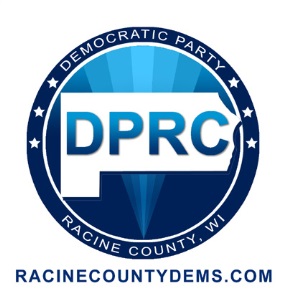 Democratic Party of Racine County2014 Awards Banquet “Forward In Unity”Sunday, April 27	Sunday, April 27, 2014			Infusino’s Banquet Hall	4:00 p.m. Cocktail Hour			3201 Rapids Drive	5:00 p.m. Dinner				Racine, WisconsinPLEASE RSVP BY APRIL 15TICKETS: $35.00/ $25.00 StudentsAFTER APRIL 15: $40.00/$30.00 StudentsTables of 8 Available	 Please reserve a table for 8.  Print names of guests below.	 I cannot attend by would like to donate $ 			 Please list my name as a sponsor in the program for $10.00.# of Tickets 			Total Amount Enclosed $			Telephone 			 Email 						Please mail payment to DPRC, Box 081825, Racine WI 53408